Руководствуясь Федеральным законом от 06.10.2003 №131-ФЗ "Об общих принципах организации местного самоуправления в Российской Федерации", Федеральным законом от 28.12.2013 №443-ФЗ "О федеральной информационной адресной системе и о внесении изменений в Федеральный закон "Об общих принципах организации местного самоуправления в Российской Федерации", Правилами присвоения, изменения и аннулирования адресов, утвержденными Постановлением Правительства Российской Федерации от 19.11.2014 №1221, Приказом Минфина России от 05.11.2015 №171н «Об утверждении Перечня элементов планировочной структуры, элементов улично-дорожной сети, элементов объектов адресации, типов зданий (сооружений), помещений, используемых в качестве реквизитов адреса, и правил сокращенного наименования адресообразующих элементов»,  ПОСТАНОВЛЯЮ:1. Присвоить следующие адреса:1.1.Земельному участку с кадастровым номером 02:09:060601:1503 присвоить адрес:Российская Федерация, Республика Башкортостан, муниципальный район Белебеевский, сельское поселение Максим-Горьковский сельсовет, село Центральной усадьбы племзавода имени Максима Горького, улица Молодежная, д. 1Б.1.2.Нежилому зданию с кадастровым номером 02:09:060601:1503 присвоить адрес:Российская Федерация, Республика Башкортостан, муниципальный район Белебеевский, сельское поселение Максим-Горьковский сельсовет, село Центральной усадьбы племзавода имени Максима Горького, улица Молодежная, д. 1Б2. Разместить сведения об адресах объектов адресации в Государственном адресном реестре.3.   Контроль за исполнением настоящего Постановления оставляю за собой.Глава администрации сельского поселения                                                           Н.К. КрасильниковаБашkортостан РеспубликаhыБəлəбəй районы муниципальрайоныныӊМаксим – Горький ауыл советыауылбиләмәhе хакимиәте.Горькийис. ПУЙ ауылы, Баксаурамы,  3Тел.2-07-40 , факс: 2-08-98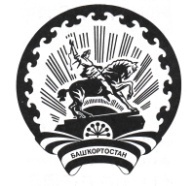 Республика БашкортостанАдминистрация сельского поселения Максим – Горьковский сельсовет муниципального района Белебеевский район 452014, с. ЦУП им. М.Горького, ул. Садовая, д. 3Тел. 2-07-40, факс: 2-08-98КАРАРПОСТАНОВЛЕНИЕ19 январь 2022 й.№ 119 январь 2022 г.О присвоении адреса О присвоении адреса О присвоении адреса 